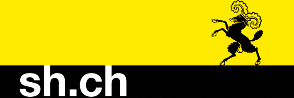 Formular betreffend Betreuungsgutschriften des Kantons für Erziehungsberechtigte, deren Kinder eine Betreuungseinrichtung im Kanton Schaffhausen besuchen_____________________________________________________________________________RahmenbedingungenDas Gesetz zur Förderung der familienergänzenden Kinderbetreuung im Vorschulalter (KiBe-Gesetz; SHR 860.100) bezweckt, die Vereinbarkeit von Familie und Erwerbstätigkeit oder Ausbildung zu fördern. Zu diesem Zweck gewährt der Kanton Schaffhausen Finanzhilfen in Form von Betreuungsgutschriften. Die Betreuungsgutschriften werden erwerbstätigen, in Ausbildung stehenden oder stellensuchenden Erziehungsberechtigten mit Wohnsitz im Kanton Schaffhausen gewährt, die noch nicht schulpflichtige Kinder haben, welche mindestens zwei halbe Tage oder einen ganzen Tag pro Woche eine bewilligte resp. gemeldete Betreuungseinrichtung besuchen (Art. 1 f. KiBe-Gesetz und § 2 der Betreuungsgutschriftenverordnung [BeGu-Verordnung; SHR 860.101]). Eine Betreuungseinrichtung kann eine Kindertagesstätte (Kita, Krippe) oder eine Tagesfamilie sein.Die Höhe der Betreuungsgutschrift ist abhängig vom effektiv bezahlten Elternbeitrag, wobei maximal Fr. 10.- pro Halbtag (Fr. 20.- pro Tag) ausbezahlt werden. Die Betreuungsgutschrift wird jeweils in der Monatsabrechnung der gewählten Betreuungseinrichtung an die Erziehungsberechtigten ausgewiesen und direkt in Abzug gebracht.Erziehungsberechtigte müssen allfällige Änderungen, wodurch eine Bezugsvoraussetzung nicht mehr erfüllt ist, umgehend der Betreuungseinrichtung melden. Unrechtmässig bezogene Beiträge sind zurückzuerstatten (§ 5 Abs. 3 und 4 BeGu-Verordnung)._____________________________________________________________________________EinwilligungMit den nachfolgenden Angaben bestätige(n) ich/wir, die Voraussetzungen gemäss Art. 2 des KiBe-Gesetzes und § 2 der BeGu-Verordnung zu erfüllen.Ebenfalls ermächtige(n) ich/wir hiermit die Betreuungseinrichtung, dieses Formular sowie die entsprechenden Nachweise der zuständigen Dienststelle auf Anfrage hin zuzustellen bzw. weiterzuleiten. Die zuständige Dienststelle darf zudem bei der auf der Bestätigung genannten Kontaktperson die Aktualität bzw. Bezugsdauer der angegebenen Daten erfragen._____________________________________________________________________________Allgemeine Angaben:Vorname, Name erziehungsberechtigte Person(en)	     	     		Person 1	Person 2Emailadresse	 	     	     		Person 1	Person 2Vorname, Name Kind(er) 	     	     	     	Kind 1	Kind 2	Kind 3Geburtsdatum Kind(er)			Strasse	     PLZ / Ort	     Ich/Wir bestätige(n) mit meiner/unserer Unterschrift, dass: 	obig genanntes Kind/obig genannte Kinder noch nicht im Kindergarten ist/sindIch/Wir bestätige(n) mit meiner/unserer Unterschrift, dass ich/wir 					    (bitte Zutreffendes ankreuzen, Mehrfachnennung möglich)erwerbstätig bin/sind			(Nachweis: Formular "Bestätigung ArbeitgeberIn/Bildungsinstitution/SVA-RAV")	Person 1	Person 2		selbstständig bin/sind			(Nachweis: Aktuelle Bestätigung oder Abrechnung der Ausgleichskasse, aktuelle	Person 1	Person 2	Gehaltsabrechnung, prov. Steuerverfügung des laufenden Jahres)	Name Ausgleichskasse:	     	     in Ausbildung bin/sind			(Nachweis: Ausbildungsvertrag, Immatrikulationsbescheinigung oder 	Person 1	Person 2
Formular "Bestätigung ArbeitgeberIn/Bildungsinstitution/ SVA-RAV")stellensuchend bin/sind und Leistungen der 
Arbeitslosenversicherung beziehe(n)			(Nachweis: Formular "Bestätigung ArbeitgeberIn/Bildungsinstitution/ SVA-RAV")	Person 1	Person 2in einer Eingliederungsmassnahme
einer Sozialversicherung bin/sind			(Nachweis: Bestätigung Eingliederungsmassnahme, SVA-Verfügung, o.ä.)	Person 1	Person 2aufgrund einer Invalidität eine 
Kinderbetreuung benötige(n)			(Nachweis: Verfügung der IV)	Person 1	Person 2_____________________________________________________________________________Bemerkungen: 	     _____________________________________________________________________________Ort, Datum	     ______________________________	______________________________Unterschrift Person 1 / Einzelperson	Unterschrift Person 2_____________________________________________________________________________EinsendenBitte senden Sie die unterzeichnete Einwilligung zusammen mit den erforderlichen Nachweisen an Ihre Betreuungseinrichtung zurück. Ohne diese Einwilligung und Nachweise können keine Betreuungsgutschriften ausbezahlt werden._____________________________________________________________________________